FOR IMMEDIATE RELEASEOctober 31, 2018adidas Originals + KANYE WEST Announce November Releases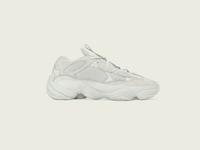 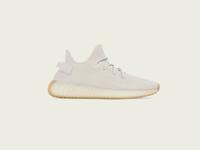 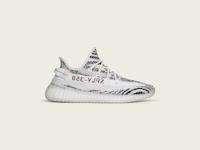 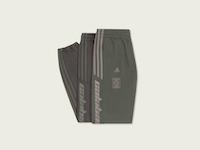 adidas + KANYE WEST confirm the lineup for all of November. 

YEEZY BOOST 350 V2 White/Core Black/Red returns globally on November 9, 2018 with a recommended retail price of $220/€. The YEEZY BOOST 350 V2 White/Core Black/Red features a Primeknit upper, distinct center stitching, and heel tab. The midsole utilizes adidas’ innovative BOOST™ technology.

The CALABASAS TRACK PANT will be available globally on November 17, 2018 with a recommended retail price of $120/€ and will be available in two color options: Core/Mink and Umber/Core. It is constructed of double-knit polyester fabrication, featuring an elastic waistband with draw cord and zipped side pockets. Contrasting Three Stripes run down the side of the pant and ‘CALABASAS’ text is embedded on the leg.

The YEEZY BOOST 350 V2 Sesame will be available globally on November 23, 2018 with a recommended retail price of $220/€. The YEEZY BOOST 350 V2 Sesame features a tonal Primeknit upper, distinct center stitching, heel tab, and gum sole. The midsole utilizes adidas’ innovative BOOST™ technology. 

The YEEZY 500 Salt will be available globally on November 30, 2018 with a recommended retail price of $200/€. The YEEZY 500 Salt features an upper composed of cow suede, premium leather and mesh with nubuck accents. A rubber wrap along the midsole of the foot provides support and abrasion resistance while reflective piping details around the lace eyelets add visibility. The adiPRENE+ cushioning and rubber outsole absorbs impact and provides traction.
All releases will be available globally on adidas.com/YEEZY, at select retailers and via YEEZY SUPPLY. A full list of retailers can be found at adidas.com/YEEZY prior to each launch.# # #For general enquiries, please contact: 
Candice Hancandice@pitchblend.comPaige Bradfordpaige@pitchblend.com